VSTUPNÍ ČÁSTNázev komplexní úlohy/projektuStanovení čerpací rychlosti rotační vývěvyKód úlohy26-u-4/AE64Využitelnost komplexní úlohyKategorie dosaženého vzděláníL0 (EQF úroveň 4)Skupiny oborů26 - Elektrotechnika, telekomunikační a výpočetní technikaVazba na vzdělávací modul(y)ŠkolaStřední škola informatiky, elektrotechniky a řemesel Rožnov pod Radhoštěm, Školní, Rožnov pod RadhoštěmKlíčové kompetenceKompetence k učení, Kompetence k řešení problémů, Komunikativní kompetence, Kompetence k pracovnímu uplatnění, Matematické kompetence, Digitální kompetenceDatum vytvoření26. 08. 2019 12:42Délka/časová náročnost - Odborné vzdělávání12Délka/časová náročnost - Všeobecné vzděláváníPoznámka k délce úlohyRočník(y)Řešení úlohyskupinovéDoporučený počet žáků4Charakteristika/anotaceKomplexní úloha ověřuje uplatnění teoretických znalosti při praktické činnosti. Praktická část úlohy spočívá v proměření čerpací rychlosti  rotační pumpy s patřičným zadokumentováním v protokolu.JÁDRO ÚLOHYOčekávané výsledky učeníŽák:čte správně schéma;sestaví vakuovou aparaturu ve funkční celek.zvolí správný postup práce při čerpání;odečítá a zapisuje hodnoty tlaku v aktuálním čase;volí správný postup práce při ukončení čerpání;vypočítá čerpací rychlost v rozných časech a tlaku;sestaví grafy tlaku na čase;sestaví grafy čerpací rychlosti na tlaku; porovná čerpací rychlost s udaji udavanými výrobcem;sestaví protokol o měření.Specifikace hlavních učebních činností žáků/aktivit projektu vč. doporučeného časového rozvrhuseznámení se se zadáním úlohy: 3 hod.příprava aparatury: 1 hod.měření času a hodnot tlaku: 1 hod.sestavení a kreslení grafů: 3 hod.zhodnocení výsledků měření a následných výpočtů: 2 hod.sestavení protokolu o měření a závěr: 2 hod.Metodická doporučeníKomplexní úloha je součástí teoretické přípravy v rámci modulu Měření vakua a čerpací rychlosti, je zapozřebí se zaměřit na pečlivost a přenost odečítání naměřených hodnot i prováděných výpočtů a rozhodnutí.Způsob realizacelaboratoře vakuvé technikyPomůckyMěřicí sestava sestávající z následujících prvků:
	zkušební vakuová komora se známým objemem V = 50 L (šedý zvon);vakuometr TPG 202, výrobce Pfeifer Vacuum Austria;zavzdušňovací ventil;propojovací prvky.zkoušená vývěva: DUO 2,5, výrobce Pfeiffer Vacuum Austria;stopky,PC nebo tablet s programem excel (není-li k dispozici vlastní notebook, zapíší se hodnoty do sešitu a zpracování se provede doma).VÝSTUPNÍ ČÁSTPopis a kvantifikace všech plánovaných výstupůŽák:překontroluje sestavení aparatury dle schématuzapíše použité prvky a podmínky měření, tak aby mohlo být měření za stejných podmínek opakovanéprovede požadované měřenízapíše hodnoty do tabulkyprovede v zadání požadované výpočtyz naměřených hodnot sestaví grafyvypracuje protokol o měřenívýsledky měření zhodnotí v závěru protokoluKritéria hodnoceníHodnocení znalostí stanoveno jednou známkou z celkového možného počtu a dosažitelných bodů z protokolu a průběhu měření.Prospěl na výborný:  více než 90 %Prospěl na chvalitebný: 75 - 90 %Prospěl na dobrý: 55 - 75 %Prospěl na dostatečný: 40 - 55 %Neprospěl: méně než 40 %.Body za rozbor zadání, proč je vhodné převodní charakteristiku měřit, v čem je použitý postup dobrý a naopak.Samostatně hodnoceny podmínky měření, jejich dodržování a přesnost.Samostatně hodnoceny použité přístroje, jejich úplnost v seznamu použitých přístrojů.Samostatně hodnoceny naměřené hodnoty, výpočty a vypracování protokolu jejich úplnost a přesnost.Samostatně hodnocen Závěr se zhodnocením úlohy, jejího přínosu pro výuku, vlastního průběhu měření a dalšího.Váha každého kritéria je 25%. Celková známka je průměrem jednotlivých kritérií.Doporučená literaturaPoznámkyAutorem přílohy V2- návod(2019) je Ing. Karel BokObsahové upřesněníOV RVP - Odborné vzdělávání ve vztahu k RVPPřílohyNavod_Labortorni-prace.pdfSablona_Protokol-mereni.docMateriál vznikl v rámci projektu Modernizace odborného vzdělávání (MOV), který byl spolufinancován z Evropských strukturálních a investičních fondů a jehož realizaci zajišťoval Národní pedagogický institut České republiky. Autorem materiálu a všech jeho částí, není-li uvedeno jinak, je Bohumil Federmann. Creative Commons CC BY SA 4.0 – Uveďte původ – Zachovejte licenci 4.0 Mezinárodní.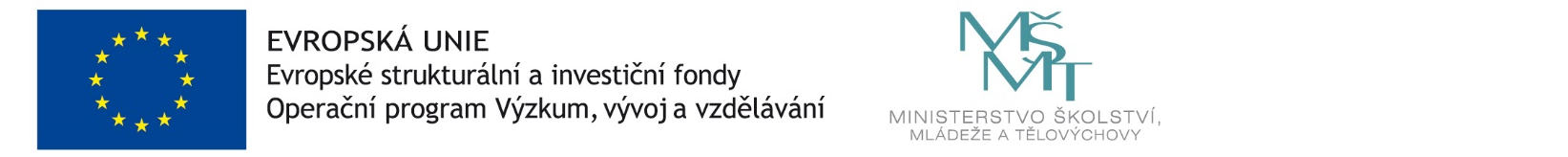 